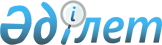 "Қазақстан Республикасы Еңбек және халықты әлеуметтік қорғау министрлігі әзірлеген ведомстволық статистикалық байқау бойынша статистикалық нысан мен оны толтыру жөніндегі нұсқаулықты бекіту туралы" Қазақстан Республикасы Статистика агенттігі төрағасының 2010 жылғы 3 қыркүйектегі № 240 бұйрығына өзгерістер енгізу туралыҚазақстан Республикасы Статистика агенттігі төрағасының 2011 жылғы 26 қазандағы № 297 Бұйрығы. Қазақстан Республикасы Әділет министрлігінде 2011 жылы 6 желтоқсанда № 7325 тіркелді

      Мемлекеттік статистиканы оңтайландыру және жалпымемлекеттік статистикалық байқаудың статистикалық нысандарында көрсеткіштердің қайталануын болдырмау мақсатында, сондай-ақ «Мемлекеттік статистика туралы» Қазақстан Республикасы Заңының 12-бабының 2) және  7) тармақшаларына сәйкес, БҰЙЫРАМЫН:



      1. «Қазақстан Республикасы Еңбек және халықты әлеуметтік қорғау министрлігі әзірлеген ведомстволық статистикалық байқау бойынша статистикалық нысан мен оны толтыру жөніндегі нұсқаулықты бекіту туралы» Қазақстан Республикасы Статистика агенттігі төрағасының 2010 жылғы 3 қыркүйектегі № 240 бұйрығына (нормативтік құқықтық актілерді мемлекеттік тіркеу тізілімінде № 6475 болып тіркелген) мынадай өзгерістер енгізілсін:

      1, 2-қосымшалар осы бұйрықтың 1, 2-қосымшаларына сәйкес редакцияда жазылсын.



      2. Қазақстан Республикасы Статистика агенттігінің Құқықтық  және ұйымдық қамтамасыз ету департаменті Стратегиялық даму департаментімен бірге заңнамада белгіленген тәртіпте осы бұйрықты Қазақстан Республикасы Әділет министрлігінде мемлекеттік тіркеуді қамтамасыз етсін.



      3. Осы бұйрықтың орындалуын бақылау Қазақстан Республикасы Статистика агенттігінің жауапты хатшысына жүктелсін.



      4. Осы бұйрық Қазақстан Республикасы Әділет министрлігінде мемлекеттік тіркелген күннен бастап қолданысқа енгізіледі.      Төраға                                     Ә. Смайылов      "КЕЛІСІЛГЕН"

      Қазақстан Республикасының

      Еңбек және халықты әлеуметтік қорғау министрі

      Г.Әбдіхалықова ________________

      2011 жылғы 31 қазан

Қазақстан Республикасы Статистика  

агенттігі төрағасының      

2011 жылғы 26 қазандағы № 297   

бұйрығына 1-қосымша     Еңбек делдалдығы үшін өтініш берген азаматтардың саны 201__ жылғы __________________ арналған

Численность граждан, обратившихся за трудовым посредничеством за ______________ 201___ года_____________________ ауданы ____________________ облысының (қаланың)

                      район                       области (города)Бөлім (Басқарма) бастығы                           қолы

Начальник отдела (управления) __________________ (подпись) Орындаушы (Тегі, аты-жөні, әкесінің аты)          Телефоны

Исполнитель (Фамилия, имя, отчество) ____________ Телефон: __________

Қазақстан Республикасы      

Статистика агенттігі төрағасының 

2011 жылғы 26 қазандағы № 297 

бұйрығына 2-қосымша      

Қазақстан Республикасы      

Статистика агенттігі төрағасының 

2010 жылғы 3 қыркүйектегі № 240  

бұйрығына 2-қосымша       

«Еңбек делдалдығы үшін өтініш берген азаматтардың

саны туралы есеп»

ведомстволық статистикалық байқаудың

статистикалық нысанын толтыру жөніндегі нұсқаулық

(коды 7241201, индексі 1-Е (жұмысқа орналастыру),

кезеңділігі айлық)

      1. Осы нұсқаулық «Мемлекеттік статистика туралы» Қазақстан Республикасының Заңының 12-бабының 7) тармақшасына сәйкес әзірленді және ведомстволық статистикалық байқаудың «Еңбек делдалдығы үшін өтініш берген азаматтардың саны туралы есеп» (коды 7241201, 1-Е индексі (жұмысқа орналастыру), кезеңділігі айлық) статистикалық нысанын толтыруды нақтылайды.



      2. Статистикалық нысанды Қазақстан Республикасы Еңбек және халықты әлеуметтік қорғау министрлігінің жұмыспен қамту мәселелері жөніндегі аудандық (қалалық), облыстық органдары және Ақпараттық-талдау орталығы толтырады және ай сайын тапсырады.



      3. Келесі анықтамалар осы зерттеу сауалнамасын толтыру мақсатында қолданылады:



      1) жастар практикасы - атқарушы органдар өңірлік еңбек нарығындағы жағдайды ескере отырып ұйымдастыратын, кәсіптік білім беру ұйымдарының түлектері алған кәсібі (мамандығы) бойынша бастапқы жұмыс тәжірибесін жинақтау үшін жүзеге асыратын еңбек қызметінің түрі;



      2) жұмыссыздар - табыс әкелетін еңбек қызметімен айналыспайтын,  жұмыс іздеп жүрген және еңбек етуге әзір, еңбекке жарамды жастағы жеке тұлғалар;.



      3) әлеуметтік жұмыс орны - жұмыс беруші нысаналы топтардағы азаматтарды жұмысқа орналастыру үшін жергілікті атқарушы органмен шарттық негізде құратын, жұмыс берушінің олардың еңбегіне ақы төлеу шығындары ішінара өтелетін жұмыс орны;



      4) Қазақстан Республикасы Үкіметінің 2011 жылғы 31 наурызда № 316 қаулысымен бекітілген Жұмыспен қамту 2020 бағдарламасы.



      4. Статистикалық нысанды барлық көрсеткіштер (есепті айдың соңындағы деректер көрсетілетін 4-7 жолдарды қоспағанда) есепті айға және ағымдағы жыл басынан бергі өспелі жиынтықпен келтіріледі. Деректер дәлме-дәл көрсетіледі.

      Статистикалық нысанның 2 және 4-бағандарында 1 және 3-бағандардан ауылдық жерлерде тұратын адамдар бойынша деректер бөлінеді, бұған «қалалық үлгідегі кент» санатына жататын жұмыс кенттерінің тұрғындары жатқызылмауға тиіс.

      1-жол бойынша жұмыспен қамту мәселелері жөніндегі уәкілетті органға еңбек делдалдығы үшін өтініш берген және жұмыссыз ретінде сонда есепке қойылған азаматтардың, зейнеткерлерді, оқушыларды, студенттерді, мүгедектерді және еңбек қызметімен айналысатын, бірақ басқа жұмысқа ауысқысы келетін, қосымша табыс (жалақы) тапқысы келетін және бірнеше жеке еңбек шартымен, сондай-ақ оқудан тыс бос уақытта жұмыс істейтін, жұмыс күшіне сұраныс болған жағдайда жұмыс берушілерге жіберілетін басқа да азаматтарды қоса алғанда, жалпы саны туралы деректер келтіріледі.

      1.1-жол бойынша (1-жолдағы) жұмыспен қамту мәселелері жөніндегі уәкілетті органдарға жұмысқа орналастыруға жәрдемдесу туралы өтініш берген жұмыссыз азаматтардың саны туралы деректер көрсетіледі. 1-жолдағы деректер 1.1-жолдағы деректерден зейнеткерлерді, оқушыларды, студенттерді, мүгедектерді және еңбек қызметімен айналысатын басқа да адамдар санымен ерекшеленеді (басқа адамдар қатарына жұмыс орнын ауыстырғысы немесе негізгі жұмыс уақытынан бос уақытта бірнеше жеке еңбек шартымен жұмыс: істегісі келетін, яғни жұмыспен қамту мәселелері жөніндегі уәкілетті органға өтініш берген кезде жұмысы бар немесе жұмыс істейтін, адамдар жатады).

      2-жол бойынша жұмыссыздарды әлеуметтік қорғау шараларымен қамтылған: халықты жұмыспен қамту мәселелері жөніндегі уәкілетті органның жәрдемімен жұмысқа орналастырылған, қоғамдық жұмысқа және кәсіптік даярлауға, қайта даярлауға, біліктілігін арттыруға жіберілген, сондай-ақ жұмысқа орналасу себебі бойынша есепті айда есептен алынған азаматтардың саны туралы деректер келтіріледі.

      2.1-жол бойынша (2-жолдағы) жұмысқа орналастырылған азаматтар туралы деректер келтіріледі.

      2.1.1-жол бойынша (2.1-жолдағы) әлеуметтік жұмыс орындарына жұмысқа орналастырылған азаматтар туралы деректер келтіріледі.

      2.1.2-жол бойынша (2.1-жолдағы) жастар практикасы шеңберінде құрылған жұмыс орындарына жұмысқа орналастырылған азаматтардың саны туралы деректер келтіріледі.

      2.1.3-жол бойынша (2.1-жолдағы) жұмыссыздар қатарынан жұмысқа орналастырылған азаматтар туралы деректер келтіріледі.

      2.1.4-жол бойынша (2.1-жолдағы) әйелдер қатарынан жұмысқа орналастырылған азаматтар туралы деректер келтіріледі.

      2.1.5-жол бойынша (2.1-жолдағы) 16-29 жас аралығындағы жастар қатарынан жұмысқа орналастырылған азаматтар туралы деректер келтіріледі.

      2.2-жол бойынша (1-жолдағы) есепті айда қоғамдық жұмыстарға жіберілген азаматтардың саны туралы деректер келтіріледі. Егер азамат бір есепті айда бір шарт бойынша қоғамдық жұмыстарға қатысуын аяқтап және сол айда басқа шарт бойынша қоғамдық жұмыстарға қатысқан жағдайда, онда оны есептің бұл жолында бірнеше рет ескеру қажет.

      2.2.1. жол бойынша (2.2-жолдағы) жұмыссыз азаматтар қатарынан қоғамдық жұмыстарға қатысқан адамдар туралы деректер келтіріледі.

      2.2.2. жол бойынша (2.2-жолдағы) әйелдер қатарынан қоғамдық жұмыстарға қатысқан адамдар туралы деректер келтіріледі.

      2.2.3. жол бойынша (2.2-жолдағы) 16-29 жас аралығындағы жастар қатарынан қоғамдық жұмыстарға қатысқан адамдар туралы деректер келтіріледі.

      2.3-жол бойынша жұмыспен қамту мәселелері жөніндегі уәкілетті органдардың есепті айда кәсіби даярлауға, қайта даярлауға, біліктілікті арттыруға жіберілген азаматтарының саны туралы деректер келтіріледі.

      2.3.1 жол бойынша (2.3-жолдағы) жұмыссыздар қатарынан кәсіби даярлауға, қайта даярлауға, біліктілікті арттыруға жіберілген азаматтардың саны туралы деректер келтіріледі.

      2.3.2 жол бойынша (2.3-жолдағы) әйелдер қатарынан кәсіби даярлауға, қайта даярлауға, біліктілікті арттыруға жіберілген азаматтардың саны туралы деректер келтіріледі.

      2.3.3 жол бойынша (2.3-жолдағы) 16-29 жас аралығындағы жастар қатарынан кәсіби даярлауға, қайта даярлауға, біліктілікті арттыруға жіберілген азаматтардың саны туралы деректер келтіріледі.

      2.4-жол бойынша (2-жолдағы) Жұмыспен қамту 2020 бағдарламасының қатысушылар құрамына қосылғандар туралы деректер келтіріледі.

      3-жол бойынша кәсіптік даярлау, қайта даярлау және біліктілікті арттыру курстарына бұрын жіберілгендер қатарынан есепті айдың соңғы күніне оқуды аяқтаған азаматтардың саны туралы деректер өспелі жиынтықпен көрсетіледі.

      3.1-жол бойынша (3-жолдағы) оқуды аяқтаушылардың жалпы санынан жұмысқа орналастырған азаматтардың саны көрсетіледі.

      3.2-жол бойынша (3.1-жолдағы) өз істерін ашқан азаматтардың саны бөлінеді.

      4-жол бойынша оқыту құнының бір адамға шаққанда орташа мөлшері (теңге) көрсетіледі.

      5-жол бойынша әлеуметтік жұмыс орындарына жұмысқа орналастырылған жұмыссыздар еңбекақысының бір адамға есептелген орташа мөлшері көрсетіледі.

      6-жол бойынша жастар практикасы шеңберінде құрылған жұмыс орындарына жұмысқа орналастырылған жұмыссыздар еңбекақысының бір адамға есептелген орташа мөлшері көрсетіледі.

      7-жол бойынша ақылы қоғамдық жұмыстарға қатысатын адамдар еңбекақысының бір адамға есептелген орташа мөлшері көрсетіледі.

      8-жол бойынша есепті айдың соңына жұмыспен қамту мәселелері жөніндегі уәкілетті органда нақты есепте тұрған азаматтардың саны көрсетіледі.

      8.1-жол бойынша (8-жолдағы) есепті айдың соңына жұмыспен қамту мәселелері жөніндегі уәкілетті органда нақты есепте тұрған жұмыссыз азаматтар саны көрсетіледі.

      8.2-жол бойынша (8.1-жолдағы) есепті айдың соңына жұмыспен қамту мәселелері жөніндегі уәкілетті органда нақты есепте тұрған әйелдердің саны көрсетіледі.

      8.3-жол бойынша (8.1-жолдағы) есепті айдың соңына жұмыспен қамту мәселелері жөніндегі уәкілетті органда нақты есепте тұрған 16-29 жас аралығындағы жастардың саны көрсетіледі.

      9-жол бойынша есепті айдың соңына № 1-ТН «Жұмысшыларға қажеттілік туралы мәлімет» нысаны бойынша жұмыспен қамту мәселесі жөніндегі уәкілетті органға жұмыс берушілер мәлімдеген бос жұмыс орындарының (бос лауазымдардың) саны көрсетіледі.

      10-жол бойынша жұмыспен қамту жөніндегі уәкілетті органдарда жұмысқа орналастыру мәселесі және еңбек заңнамасы мәселелері жөнінде консультация алған азаматтардың саны туралы деректер көрсетіледі, оларға жұмысқа орналастыруға жәрдемдесу туралы өтініш берген азаматты дербес есепке алу карточкасы толтырылмайды, бірақ консультация беру карточкасы толтырылуға тиіс.

      Егер есепті ай ішінде өтініш берген адамға әлеуметтік қорғаудың бірнеше түрі көрсетілген болса, онда оны бірнеше рет ескеру қажет екенін атап өткен жөн.

      5. Арифметикалық-логикалық бақылау:

      1) 1-3 жолдары бойынша:

      3-баған =1-баған + 3-баған алдағы кезеңге;

      2) 1, 2, 3, 4 бағандары бойынша:

      1-жол > 2-жол;

      2-жол = 2.1-жол + 2.2-жол + 2.3-жол + 2.4-жол;

      2.1-жол > 2.1.1-жол + 2.1.2-жол;

      3) 1, 2 бағандары бойынша:

      8-жол > Жыл басындағы саны + 1-жол (3, 4-баған) - 2.1-жол (3, 4-баған).
					© 2012. Қазақстан Республикасы Әділет министрлігінің «Қазақстан Республикасының Заңнама және құқықтық ақпарат институты» ШЖҚ РМК
				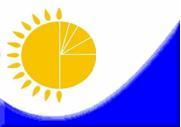 Құпиялылығы мемлекеттік статистика органдарымен кепілденедіКонфиденциальность гарантируется органами государственной статистикиҚұпиялылығы мемлекеттік статистика органдарымен кепілденедіКонфиденциальность гарантируется органами государственной статистикиҚазақстан Республикасы Статистика агенттігі төрағасының 2010 жылғы 3 қыркүйектегі № 240 бұйрығына 1-қосымшаВедомстволық статистикалық байқау бойынша статистикалық нысан

Статистическая форма по ведомственному статистическому наблюдениюВедомстволық статистикалық байқау бойынша статистикалық нысан

Статистическая форма по ведомственному статистическому наблюдениюПриложение 1 к приказу Председателя Агентства Республики Казахстан по статистике от 3 сентября 2010 года № 240Ақпарат «Мемлекеттік статистика туралы» Қазақстан Республикасының Заңына сәйкес Қазақстан Республикасының Еңбек және халықты әлеуметтік қорғау министрлігіне тапсырылады.

Информация представляется Министерством труда и социальной защиты населения Республики Казахстан в соответствии с Законом Республики Казахстан «О государственной статистике»Ақпарат «Мемлекеттік статистика туралы» Қазақстан Республикасының Заңына сәйкес Қазақстан Республикасының Еңбек және халықты әлеуметтік қорғау министрлігіне тапсырылады.

Информация представляется Министерством труда и социальной защиты населения Республики Казахстан в соответствии с Законом Республики Казахстан «О государственной статистике»Ақпарат «Мемлекеттік статистика туралы» Қазақстан Республикасының Заңына сәйкес Қазақстан Республикасының Еңбек және халықты әлеуметтік қорғау министрлігіне тапсырылады.

Информация представляется Министерством труда и социальной защиты населения Республики Казахстан в соответствии с Законом Республики Казахстан «О государственной статистике»Ақпарат «Мемлекеттік статистика туралы» Қазақстан Республикасының Заңына сәйкес Қазақстан Республикасының Еңбек және халықты әлеуметтік қорғау министрлігіне тапсырылады.

Информация представляется Министерством труда и социальной защиты населения Республики Казахстан в соответствии с Законом Республики Казахстан «О государственной статистике»Ақпарат «Мемлекеттік статистика туралы» Қазақстан Республикасының Заңына сәйкес Қазақстан Республикасының Еңбек және халықты әлеуметтік қорғау министрлігіне тапсырылады.

Информация представляется Министерством труда и социальной защиты населения Республики Казахстан в соответствии с Законом Республики Казахстан «О государственной статистике»Статистикалық нысанды www.stat.gov.kz, www.enbek. gov.kz сайтынан алуға болады

Статистическую форму можно получить на сайте www.stat.gov.kz,www.enbek. gov.kzСтатистикалық нысанды www.stat.gov.kz, www.enbek. gov.kz сайтынан алуға болады

Статистическую форму можно получить на сайте www.stat.gov.kz,www.enbek. gov.kzСтатистикалық нысанды www.stat.gov.kz, www.enbek. gov.kz сайтынан алуға болады

Статистическую форму можно получить на сайте www.stat.gov.kz,www.enbek. gov.kzСтатистикалық нысанды www.stat.gov.kz, www.enbek. gov.kz сайтынан алуға болады

Статистическую форму можно получить на сайте www.stat.gov.kz,www.enbek. gov.kzСтатистикалық нысанды www.stat.gov.kz, www.enbek. gov.kz сайтынан алуға болады

Статистическую форму можно получить на сайте www.stat.gov.kz,www.enbek. gov.kzМемлекеттік статистиканың тиісті органдарына алғашқы статистикалық деректерді уақтылы тапсырмау, дәйексіз деректерді беру әкімшілік құқық бұзушылық болып табылады және Қазақстан Республикасының «Әкімшілік құқық бұзушылық туралы» кодексінің 381-бабына сәйкес жауапкершілікке әкеп соғады.

Несвоевременное представление, предоставление недостоверных первичных статистических данных в соответствующие органы государственной статистики является административным правонарушением, предусмотренным статьей 381 Кодекса Республики Казахстан «Об административных правонарушениях».Мемлекеттік статистиканың тиісті органдарына алғашқы статистикалық деректерді уақтылы тапсырмау, дәйексіз деректерді беру әкімшілік құқық бұзушылық болып табылады және Қазақстан Республикасының «Әкімшілік құқық бұзушылық туралы» кодексінің 381-бабына сәйкес жауапкершілікке әкеп соғады.

Несвоевременное представление, предоставление недостоверных первичных статистических данных в соответствующие органы государственной статистики является административным правонарушением, предусмотренным статьей 381 Кодекса Республики Казахстан «Об административных правонарушениях».Мемлекеттік статистиканың тиісті органдарына алғашқы статистикалық деректерді уақтылы тапсырмау, дәйексіз деректерді беру әкімшілік құқық бұзушылық болып табылады және Қазақстан Республикасының «Әкімшілік құқық бұзушылық туралы» кодексінің 381-бабына сәйкес жауапкершілікке әкеп соғады.

Несвоевременное представление, предоставление недостоверных первичных статистических данных в соответствующие органы государственной статистики является административным правонарушением, предусмотренным статьей 381 Кодекса Республики Казахстан «Об административных правонарушениях».Мемлекеттік статистиканың тиісті органдарына алғашқы статистикалық деректерді уақтылы тапсырмау, дәйексіз деректерді беру әкімшілік құқық бұзушылық болып табылады және Қазақстан Республикасының «Әкімшілік құқық бұзушылық туралы» кодексінің 381-бабына сәйкес жауапкершілікке әкеп соғады.

Несвоевременное представление, предоставление недостоверных первичных статистических данных в соответствующие органы государственной статистики является административным правонарушением, предусмотренным статьей 381 Кодекса Республики Казахстан «Об административных правонарушениях».Мемлекеттік статистиканың тиісті органдарына алғашқы статистикалық деректерді уақтылы тапсырмау, дәйексіз деректерді беру әкімшілік құқық бұзушылық болып табылады және Қазақстан Республикасының «Әкімшілік құқық бұзушылық туралы» кодексінің 381-бабына сәйкес жауапкершілікке әкеп соғады.

Несвоевременное представление, предоставление недостоверных первичных статистических данных в соответствующие органы государственной статистики является административным правонарушением, предусмотренным статьей 381 Кодекса Республики Казахстан «Об административных правонарушениях».Статистикалық

нысан коды 7241201

Код статистической

формы 7241201Статистикалық

нысан коды 7241201

Код статистической

формы 7241201Статистикалық

нысан коды 7241201

Код статистической

формы 7241201Еңбек делдалдығы үшін өтініш берген азаматтардың саны туралы есепЕңбек делдалдығы үшін өтініш берген азаматтардың саны туралы есеп1-Е (жұмысқа орналастыру)

1-Т (трудоустройство)1-Е (жұмысқа орналастыру)

1-Т (трудоустройство)1-Е (жұмысқа орналастыру)

1-Т (трудоустройство)Отчет о численности граждан, обратившихся за трудовым посредничествомОтчет о численности граждан, обратившихся за трудовым посредничествомАйлық

МесячнаяАйлық

МесячнаяЕсепті кезең   _ _   ай      _ _ _ _  жыл

Отчетный период |_|_| месяц   |_|_|_|_| годЕсепті кезең   _ _   ай      _ _ _ _  жыл

Отчетный период |_|_| месяц   |_|_|_|_| годЕсепті кезең   _ _   ай      _ _ _ _  жыл

Отчетный период |_|_| месяц   |_|_|_|_| годТапсыру мерзімі - есепті айдан кейінгі 2-ші күні аудандық жұмыспен қамту мәселелері жөніндегі уәкілетті органдары, есепті айдан кейінгі 4-ші күні облыстық жұмыспен қамту мәселелері жөніндегі уәкілетті органдары, есепті айдан кейінгі 7-ші күні Қазақстан Республикасы Еңбек және халықты әлеуметтік қорғау министрлігінің ақпараттық-талдау орталығы.

Срок представления районными (городскими) уполномоченными органами по вопросам занятости - 2-го числа после отчетного месяца,'областными уполномоченными органами по вопросам занятости - 4-го числа после отчетного месяца, информационно-аналитическим центром Министерства труда и социальной защиты населения Республики Казахстан - 7-го числа после отчетного месяцаТапсыру мерзімі - есепті айдан кейінгі 2-ші күні аудандық жұмыспен қамту мәселелері жөніндегі уәкілетті органдары, есепті айдан кейінгі 4-ші күні облыстық жұмыспен қамту мәселелері жөніндегі уәкілетті органдары, есепті айдан кейінгі 7-ші күні Қазақстан Республикасы Еңбек және халықты әлеуметтік қорғау министрлігінің ақпараттық-талдау орталығы.

Срок представления районными (городскими) уполномоченными органами по вопросам занятости - 2-го числа после отчетного месяца,'областными уполномоченными органами по вопросам занятости - 4-го числа после отчетного месяца, информационно-аналитическим центром Министерства труда и социальной защиты населения Республики Казахстан - 7-го числа после отчетного месяцаТапсыру мерзімі - есепті айдан кейінгі 2-ші күні аудандық жұмыспен қамту мәселелері жөніндегі уәкілетті органдары, есепті айдан кейінгі 4-ші күні облыстық жұмыспен қамту мәселелері жөніндегі уәкілетті органдары, есепті айдан кейінгі 7-ші күні Қазақстан Республикасы Еңбек және халықты әлеуметтік қорғау министрлігінің ақпараттық-талдау орталығы.

Срок представления районными (городскими) уполномоченными органами по вопросам занятости - 2-го числа после отчетного месяца,'областными уполномоченными органами по вопросам занятости - 4-го числа после отчетного месяца, информационно-аналитическим центром Министерства труда и социальной защиты населения Республики Казахстан - 7-го числа после отчетного месяцаТапсыру мерзімі - есепті айдан кейінгі 2-ші күні аудандық жұмыспен қамту мәселелері жөніндегі уәкілетті органдары, есепті айдан кейінгі 4-ші күні облыстық жұмыспен қамту мәселелері жөніндегі уәкілетті органдары, есепті айдан кейінгі 7-ші күні Қазақстан Республикасы Еңбек және халықты әлеуметтік қорғау министрлігінің ақпараттық-талдау орталығы.

Срок представления районными (городскими) уполномоченными органами по вопросам занятости - 2-го числа после отчетного месяца,'областными уполномоченными органами по вопросам занятости - 4-го числа после отчетного месяца, информационно-аналитическим центром Министерства труда и социальной защиты населения Республики Казахстан - 7-го числа после отчетного месяцаТапсыру мерзімі - есепті айдан кейінгі 2-ші күні аудандық жұмыспен қамту мәселелері жөніндегі уәкілетті органдары, есепті айдан кейінгі 4-ші күні облыстық жұмыспен қамту мәселелері жөніндегі уәкілетті органдары, есепті айдан кейінгі 7-ші күні Қазақстан Республикасы Еңбек және халықты әлеуметтік қорғау министрлігінің ақпараттық-талдау орталығы.

Срок представления районными (городскими) уполномоченными органами по вопросам занятости - 2-го числа после отчетного месяца,'областными уполномоченными органами по вопросам занятости - 4-го числа после отчетного месяца, информационно-аналитическим центром Министерства труда и социальной защиты населения Республики Казахстан - 7-го числа после отчетного месяцаБСН коды

код БИНАғымдағы жылдың басына жұмыспен қамту органдарында есепте тұрған азаматтардың саны, адам

Численность граждан, состоящих на учете органа занятости населения на начало текущего года, человекБарлығы

ВсегоОның ішінде ауылдық жерлерде тұратындар

В том числе проживающие в сельской местностиАғымдағы жылдың басына жұмыспен қамту органдарында есепте тұрған азаматтардың саны, адам

Численность граждан, состоящих на учете органа занятости населения на начало текущего года, человекЖол коды

Код строкиКөрсеткіштер

ПоказателиЕсепті айға

За отчетный месяцЕсепті айға

За отчетный месяцЖылдың басынан

С начала годаЖылдың басынан

С начала годаЖол коды

Код строкиКөрсеткіштер

ПоказателиБарлығы

всегооның ішінде ауылдық жерлерде тұратындар

в том числе проживающи в сельской местностибарлығы

всегооның ішінде ауылдық жерлерде тұратындар

в том числе проживающие сельской местностиА12341Өтініш берген азаматтардың саны, адам

Численность обратившихся граждан, человеконың ішінде:

в том числе:1.1жұмыссыздар

безработные2Жұмыссыздықтан әлеуметтік қорғау шараларымен қамтылған азаматтардың саны, барлығы

Численность граждан, которые охвачены мерами социальной защиты от безработицы, всего человеконың ішінде:

в том числе:2.1жұмысқа орналастырылғандар, адам

трудоустроены, человек,оның ішінде

из них на:2.1.1әлеуметтік жұмыс орындарына

социальные рабочие места2.1.2жастар практикасы шеңберінде құрылған жұмыс орындарына

рабочие места, созданные в рамках молодежной практикижұмысқа орналастырылғандар қатарынан (2.1-жолдағы):

из числа трудоустроенных (из строки 2.1):2.1.3жұмыссыздар

безработные2.1.4әйелдер

женщины2.1.5жастар (16-29 жас аралығындағы)

молодежь (16-29 лет)2.2Қоғамдық жұмысқа қатысқандар, адам

Участвовали в общественных работах, человеконың ішінде:

в том числе:2.2.1жұмыссыздар

безработные2.2.2әйелдер

женщины2.2.3жастар (16-29 жас аралығындағы)

молодежь (16-29 лет)2.3Кәсіби даярлауға, қайта даярлауға, біліктілікті арттыруға жіберілгендер, адам

Направлены на профессиональную подготовку, переподготовку, повышение квалификации, человеконың ішінде:

в том числе:2.3.1жұмыссыздар

безработные2.3.2әйелдер

женщины2.3.3жастар (16-29 жас аралығындағы)

молодежь (16-29 лет)2.4Жұмыспен қамту 2020 бағдарламасына қатысушылардың құрамына қосылды, адам

включены в состав участников Программы занятости 2020, человек3Кәсіби даярлау, қайта даярлау, біліктілікті арттыру курстарын аяқтаған адамдардың саны, адам

Число лиц, завершивших профессиональную подготовку, переподготовку, повышение квалификации,человеконың ішінде:

из них:3.1жұмысқа орналастырылғандар

трудоустроены3.2оның ішінде өз істерін ашқан адамдар

в том числе открыли собственное дело4.айына 1 адамды оқыту құнының орташа мөлшері, теңге

Средний размер стоимости обучения 1-го человека в месяц, тенге5.Әлеуметтік жұмыс орындарына жұмысқа орналастырылған адамдардың енбекақысының орташа айлық мөлшері, теңге

Среднемесячный размер оплаты труда лиц, трудоустроенных на социальные рабочие места, тенге6.Жастар практикасы шеңберінде құрылған жұмыс орындарына жұмысқа орналастырылған адамдардың еңбекақысының орташа айлық мөлшері, теңге

Среднемесячный размер оплаты труда лиц, трудоустроенных на рабочие места, созданные в рамках молодежной практики, тенге7.Қоғамдық жұмысқа қатысқан адамдардың еңбекақысының орташа айлық мөлшері, теңге

Среднемесячный размер оплаты труда участников общественных работ, тенге8.Есепті кезеңнің соңына есепте тұрған азаматтардың саны, барлығы

Численность граждан, состоящих на учете на конец отчетного периода, всего, человеконың ішінде:

в том числе:8.1жұмыссыздар

безработныеоның ішінде:

из них:8.2әйелдер

женщины8.3жастар (16-29 жас аралығындағы)

молодежь (16-29 лет)9.Жұмыс берушілердің жұмыспен қамту мәселелері бойынша уәкілетті органдар мәлімдеген бос жұмыс орындарының (бос лауазымдардың) саны (есепті айдың соңына)

Число свободных рабочих мест (вакантных должностей), заявленных работодателями в уполномоченные органы по вопросам занятости (на конец отчетного месяца)10.Жұмысқа орналастыру мәселелері бойынша консультация алуға өтініш берген азаматтардың саны

Число граждан, обратившихся для получения консультации по вопросам трудоустройства